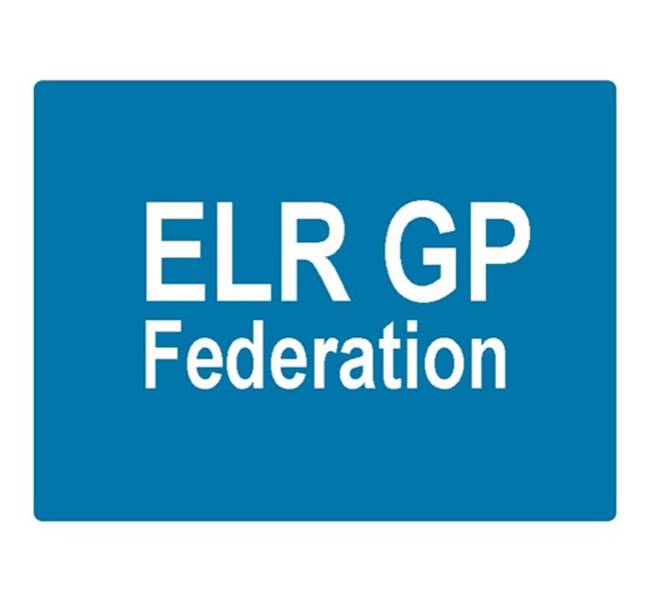 Board meeting 7.00pm 21st August 2019 @ Syston Medical CentreAGENDAPaperApologiesReview of Minutes of the Meeting held on 7th July  2019AMatters arisingReport from the COOPCN developmentB, C, DFinancial updateFY18/19 FY 19/20 Forward cash flowTo be tabledTo be tabledBoard issuesCommunications updateConflicts of Interest register AOBDate & venue of next meeting